									9/16/2015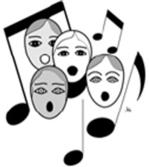 Dear Chorus Parents and Students.Welcome to the 2015-2016 school year!  My name is Mrs. Hoshaw, the music teacher for Barth Elementary.  I am looking forward to another exciting year in music!Your child has been invited to be a part of the Barth Elementary 4th Grade chorus. Below is the commitment form with all the performance dates and rehearsal rules/rewards.  I ask that you review the rules with your child and have both you and your child sign and return page 3 by Monday, October 5th,.  It is very important that your child can attend all performance dates and understand what to expect in order for us to make this a successful year.  Thank you for your cooperation.  Performance Dates and RulesAll students must attend all performances. We need all our voices!In the case of a medical or family emergency, a call or a note by the parents or guardian is required before or on the day of the performance.The written excuse note must be handed to Mrs. Hoshaw, the homeroom teacher, or the office within a week after the concert.Students must report on time at the announced report time for warm-ups.Students and parents may not leave before the end of the entire performance, including the band portion. This is a courtesy to all our performers.Winter Night Concert:		Wednesday, December 16th, 2015, 6 PMWinter Concert: 			Thursday, December 17th, 2015, 9:45 AMSpring Concert:			Tuesday, May 3rd, 2016, 1:45 PMArt & Music Festival:			Tuesday, May 3rd, 2016, 6:00 PMRehearsal RulesStudents must enter the Rehearsal Room silently and sit pretzel-style in their spot.Students must remain silent during rehearsal when not singing.Students must keep their eyes on Mrs. Hoshaw at all times, looking for directions.Students must stand with correct posture, holding music properly, or keeping their hands at their sides.Students must try their best at all times.Rehearsal/Chorus RewardsStudents of the Day- Students who follow the rules will earn prizes.Winter/Spring Parties- Students earn this who follow all the rules and attend all performances.End-of-the-Year Awards- 4th Graders will receive a certificate and a pin at the End-of-the-Year Awards Assembly.Rehearsal ConsequencesFirst Offense- Verbal Warning- Students sit in Time Out and write a Journal Entry.Second Offense- Letter Home/No Rehearsal- Students are sent of rehearsal and the parent or guardian will receive a warning letter and a phone call from Mrs. Hoshaw.Third Offense- Dismissed from Chorus- If the student continues to be disruptive during rehearsal, parents will be called by the principal, Mr. Oxenford, and he or she will be dismissed from Chorus for the rest of the semester.It is very important that you read and discuss this information with your child.  I am very excited about the upcoming school year.  With your help, we can make it the best year yet!!						Musically Yours,						Mrs. Lori Hoshaw						Chorus Director						Barth ElementaryI, _________________________(parent signature), have read and discussed the above Chorus rules and performance dates with my child. I,______________________ (student signature) having read and understood all of the above rules and rewards, pledge to make my very best effort to follow all rules and attend all performances.**Please return this commitment form no later than Monday, October 5th, 2016